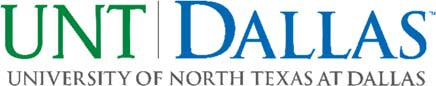 MARKETABLE SKILLS DOCUMENTATIONIn accordance with the THECB 60x30TX Strategic Plan:THE THIRD GOAL: MARKETABLE SKILLS By 2030, all graduates from Texas public institutions of higher education will have completed programs with identified marketable skills. The marketable skills goal emphasizes the value of higher education in the workforce. Students need to be aware of the marketable skills embedded in their academic programs, and institutions must make certain that students graduate with marketable skills. This goal charges two‐ and four‐year public institutions in Texas with documenting, updating, and communicating the skills students acquire in their programs.INSTRUCTIONSPART I:For each graduate and undergraduate major and certificate program, at least five resume‐ready statements must be created, which will be communicated to students via the website and other institution materials. For programs in which there is a Bachelor of Arts and Bachelor of Science option, the resume‐ready statements should reflect the difference in degree type at least in some of the skills statements.NOTE: New academic programs should complete Part I at the point of proposal for the new major or certificate.PART II:For each marketable skill reported, briefly explain the method of validation that the skills are developed by the academic program.New academic programs have one academic year to complete the validation process of the marketable skill proposed.PART III:Briefly explain what actions the department plans to take for ongoing review of the skills fostered by the program.PROGRAM INFORMATIONPROGRAM NAME:  	SUBMITTED BY:  	PART III: Ongoing ReviewLEVEL:	UndergraduateGraduateDEGREE TYPE:   BABSBBABAASCertificateMSMEdMBAPART I: Marketable SkillsPART II: Validation1.2.3.4.5.Other skills as desired: